GS105 i GS108 Korisničke upute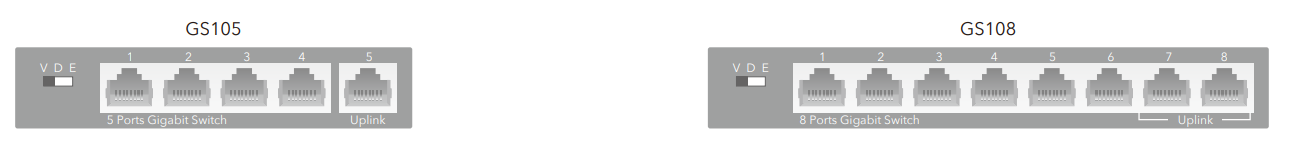 VLAN – Izolacija portova: Downlink portovi su međusobno izolirani, prijenos podataka samo s uplink portom
Default – standardni mod: svi portovi slobodno komuniciraju
Extend – Brzina porta pada na 10Mbps, ali maksimalni PoE domet 250m.Specifikacija: 		Mrežni protokol: IEEE802.3 (10Base-T) / IEEE802.3u (100Base-TX) IEEE802.3ab (1000Base-TX) / IEEE802.3x (Flow control)
Standardi: EMI: FCC Part 15 CISPR (EN55032) klasa A EMS: EN61000-4-2 (ESD)、EN61000-4-4 (EFT) Udar: IEC 60068-2-27 Slobodni Pad: IEC 60068-2-32 Vibracije: IEC 60068-2-6
Mrežni kabel: 10Base-T : Cat3,4,5 ili iznad UTP(≤100m) 100Base-TX : Cat5 ili iznad UTP(≤100m) 1000Base-TX : Cat5 ili iznad UTP(≤100m)LED indikator
PWR – upaljeno: uređaj uključen;  isključeno: uređaj isključenCXU7J8I4iddddddddddddddddddd
LINK LED - uključeno: povezano; isključeno: nije povezano; treperi: prijenos podataka
LOOP Uključeno: petlja detektirana; Isključeno: nema petljeModel GS105 
Napajanje DC 5V
Ethernet 5*RJ45 10/100/1000Mbps
Kapacitet  10Gbps
Propusnost 7.44Mbps
Međuspremnik 1M 
MAC Address 1K
Jumbo Frame 2K
Transfer Mode Store and forward
MTBF 100000 satiModel GS108
Napajanje DC 5V
Ethernet 8*RJ45 10/100/1000Mbps
Kapacitet  16Gbps
Propusnost 11.9Mbps
Međuspremnik 2.5M 
MAC Address 1K
Jumbo Frame 2K
Transfer Mode Store and forward
MTBF 100000 sati